Setting for GeneMark and Glimmer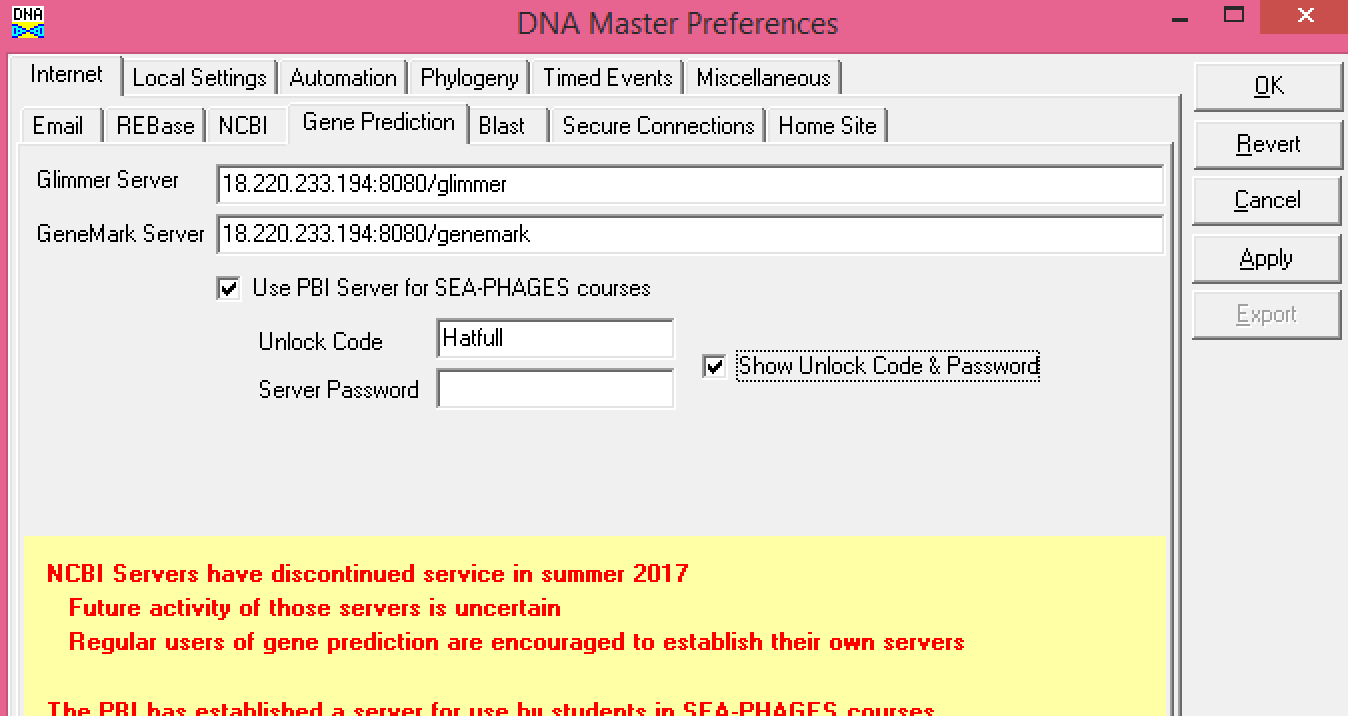 Settings for NCBI Blast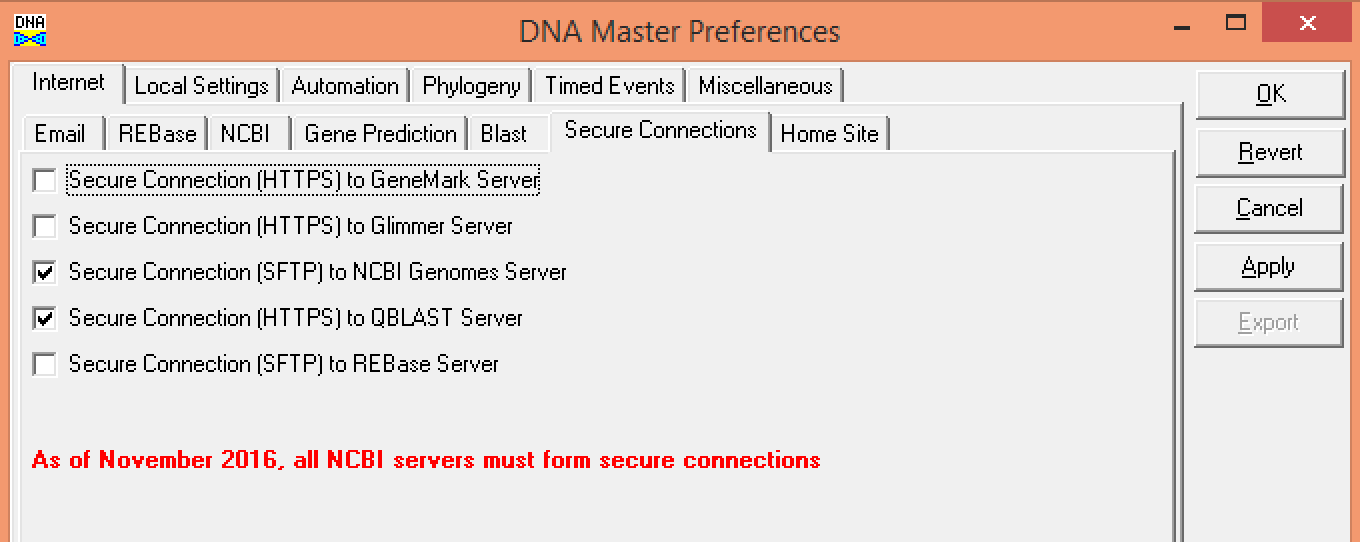 